UNDERGRADUATE CURRICULUM COMMITTEE (UCC)
PROPOSAL FORM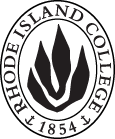 Cover page	roll over blue text to see further important instructions: please read.N.B. DO NOT USE HIGHLIGHT, JUST DELETE THE WORDS THAT DO NOT APPLY TO YOUR PROPOSALALL numbers in section (A) need to be completed, including the impact ones.B.  NEW OR REVISED COURSES    DELETE THE WORDS THAT DO NOT APPLY TO YOUR PROPOSAL within specific categories, but do not delete any of the categories. DO NOT use highlight. Delete this whole page if this proposal does not include a new or revised course.D. SignaturesD.1. ApprovalsChanges that affect General Education in any way MUST be approved by ALL Deans and COGE Chair.Changes that directly impact more than one department/program MUST have the signatures of all relevant department chairs, program directors, and relevant dean (e.g. when creating/revising a program using courses from other departments/programs). Check UCC manual 4.2 for further guidelines on whether the signatures need to be approval or acknowledgement.Proposals that do not have appropriate approval signatures will not be considered. Type in name of person signing and their position/affiliation.Send electronic files of this proposal and accompanying catalog copy to curriculum@ric.edu and a printed or electronic signature copy of this form to the current Chair of UCC. Check UCC website for due dates.D.2. AcknowledgementsA.1. Course or programHIST 306: Protestant Reformations and Catholic Renewal HIST 306: Protestant Reformations and Catholic Renewal HIST 306: Protestant Reformations and Catholic Renewal HIST 306: Protestant Reformations and Catholic Renewal Replacing HIST 306: The Age of the ReformationHIST 306: The Age of the ReformationHIST 306: The Age of the ReformationHIST 306: The Age of the ReformationA.2. Proposal typeCourse:  | revision Course:  | revision Course:  | revision Course:  | revision A.3. OriginatorJeannine OlsonHome departmentHistoryHistoryHistoryA.4. RationaleTo provide a title and course description that reflect better what is already taught in this course on the Age of the Reformation, with emphasis on the Catholic Renewal of the late sixteenth and seventeenth centuries.To provide a title and course description that reflect better what is already taught in this course on the Age of the Reformation, with emphasis on the Catholic Renewal of the late sixteenth and seventeenth centuries.To provide a title and course description that reflect better what is already taught in this course on the Age of the Reformation, with emphasis on the Catholic Renewal of the late sixteenth and seventeenth centuries.To provide a title and course description that reflect better what is already taught in this course on the Age of the Reformation, with emphasis on the Catholic Renewal of the late sixteenth and seventeenth centuries.To provide a title and course description that reflect better what is already taught in this course on the Age of the Reformation, with emphasis on the Catholic Renewal of the late sixteenth and seventeenth centuries.A.5. Date submittedOctober 27, 2016 A.6. Semester effective  A.6. Semester effective Fall 2017Fall 2017A.7. Resource impactFaculty PT & FT: No ImpactNo ImpactNo ImpactNo ImpactA.7. Resource impactLibrary:No ImpactNo ImpactNo ImpactNo ImpactA.7. Resource impactTechnologyNo ImpactNo ImpactNo ImpactNo ImpactA.7. Resource impactFacilities:No ImpactNo ImpactNo ImpactNo ImpactA.8. Program impactHistory and History/Secondary Education.  Course will have a more accurate title and description.History and History/Secondary Education.  Course will have a more accurate title and description.History and History/Secondary Education.  Course will have a more accurate title and description.History and History/Secondary Education.  Course will have a more accurate title and description.History and History/Secondary Education.  Course will have a more accurate title and description.A.9. Student impactPositive.  Students have a clearer understanding of course content and context.Positive.  Students have a clearer understanding of course content and context.Positive.  Students have a clearer understanding of course content and context.Positive.  Students have a clearer understanding of course content and context.Positive.  Students have a clearer understanding of course content and context.A.10. The following screen tips are for information on what to do about catalog copy until the new CMS is in place; check the “Forms and Information” page for updates. Catalog page.   Where are the catalog pages?   Several related proposals?  Do not list catalog pages here. All catalog copy for a proposal must be contained within a single file; put page breaks between sections. Make sure affected program totals are correct if adding/deleting course credits.A.10. The following screen tips are for information on what to do about catalog copy until the new CMS is in place; check the “Forms and Information” page for updates. Catalog page.   Where are the catalog pages?   Several related proposals?  Do not list catalog pages here. All catalog copy for a proposal must be contained within a single file; put page breaks between sections. Make sure affected program totals are correct if adding/deleting course credits.A.10. The following screen tips are for information on what to do about catalog copy until the new CMS is in place; check the “Forms and Information” page for updates. Catalog page.   Where are the catalog pages?   Several related proposals?  Do not list catalog pages here. All catalog copy for a proposal must be contained within a single file; put page breaks between sections. Make sure affected program totals are correct if adding/deleting course credits.A.10. The following screen tips are for information on what to do about catalog copy until the new CMS is in place; check the “Forms and Information” page for updates. Catalog page.   Where are the catalog pages?   Several related proposals?  Do not list catalog pages here. All catalog copy for a proposal must be contained within a single file; put page breaks between sections. Make sure affected program totals are correct if adding/deleting course credits.A.10. The following screen tips are for information on what to do about catalog copy until the new CMS is in place; check the “Forms and Information” page for updates. Catalog page.   Where are the catalog pages?   Several related proposals?  Do not list catalog pages here. All catalog copy for a proposal must be contained within a single file; put page breaks between sections. Make sure affected program totals are correct if adding/deleting course credits.A.10. The following screen tips are for information on what to do about catalog copy until the new CMS is in place; check the “Forms and Information” page for updates. Catalog page.   Where are the catalog pages?   Several related proposals?  Do not list catalog pages here. All catalog copy for a proposal must be contained within a single file; put page breaks between sections. Make sure affected program totals are correct if adding/deleting course credits.Old (for revisions only)NewB.1. Course prefix and number HIST 306HIST 306B.2. Cross listing number if anyB.3. Course title The Age of the ReformationProtestant Reformations and Catholic RenewalB.4. Course description The religious crisis of the sixteenth century is studied, including the political, economic, and intellectual context within which the Reformation occurred.Students explore religious crises intertwined with the social, political, economic, and intellectual history of the fourteenth through seventeenth centuries that produced modern times. B.5. Prerequisite(s)B.6. OfferedB.7. Contact hours B.8. Credit hoursB.9. Justify differences if anyB.10. Grading system B.11. Instructional methodsB.12.CategoriesB.13. Is this an Honors course? NONOB.14. General EducationN.B. Connections must include at least 50% Standard Classroom instruction. NO   NOB.15. How will student performance be evaluated?B.16. Redundancy statementB. 17. Other changes, if anyB.18. Course learning outcomesStandard(s)How will they be measured?Click Tab from here to add rowsB.19. Topical outlineSampleSampleSampleSampleSample etc.NamePosition/affiliationSignatureDateDavid EspinosaChair of HistoryEarl SimsonDean of Arts and SciencesTab to add rowsNamePosition/affiliationSignatureDateDonald HalquistDean of Feinstein School of Education and Human DevelopmentGerri AugustChair of Educational StudiesTab to add rows